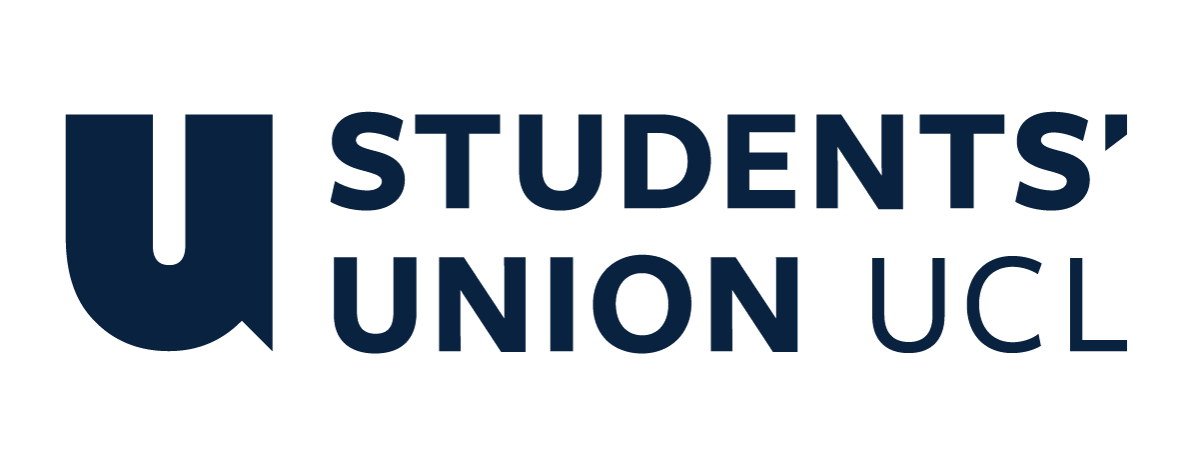 The Constitution of Students’ Union UCL Harry Potter SocietyNameThe name of the club/society shall be Students’ Union UCL Harry Potter Society.The club/society shall be affiliated to Students’ Union UCL.Statement of IntentThe constitution, regulations, management and conduct of the club/society shall abide by all Students’ Union UCL policy, and shall be bound by the Students’ Union UCL Memorandum & Articles of Association, Byelaws, Club and Society Regulations and the club and society procedures and guidance – laid out in the ‘how to guides’.The club/society stresses that it abides by Students’ Union UCL Equal Opportunities Policies, and that club/society regulations pertaining to membership of the club/society or election to the club/society shall not contravene this policy.The Club and Society Regulations can be found on the following webpage: http://studentsunionucl.org/content/president-and-treasurer-hub/rules-and-regulations.The Society CommitteePresidentThe president’s primary role is laid out in section 5.7 of the Club and Society Regulations.TreasurerThe treasurer’s primary role is laid out in section 5.8 of the Club and Society Regulations.Welfare OfficerThe welfare officer’s primary role is laid out in section 5.9 of the Club and Society Regulations.Additional Committee Members Social Secretary The social secretary’s primary role is to assist the president in running the social media profiles of the societyManagement of the club/society shall be vested in the club/society committee which will endeavour to meet regularly during term time (excluding UCL reading weeks) to organise and evaluate club/society activities.The committee members shall perform the roles as described in section 5 of the Students’ Union UCL Club and Society Regulations.Committee members are elected to represent the interests and well-being of club/society members and are accountable to their members. If club/society members are not satisfied by the performance of their representative officers they may call for a motion of no-confidence in line with the Students’ Union UCL Club and Society Regulations.Terms, Aims and ObjectivesThe club/society shall hold the following as its aims and objectives.The club/society shall strive to fulfil these aims and objectives in the course of the academic year as its commitment to its membership.The core activities of the club/society shall be: The promotion and discussion of all aspects of the ‘Harry Potter’ series and related media, as created by J. K. Rowling.    Harry Potter film screening .Harry Potter quizzes.‘Mindfulness’ events designed for the promotion if members’ welfare.An annual ‘sorting ceremony’ to see which fictional Hogwarts house each member belongs to. An annual ‘Yule Ball’ around Christmas, possibly in conjunction with one or more other societies.In addition, the club/society shall also strive to organise other activities for its members where possible: A scavenger hunt around Halloween‘Potions’ classes (Harry Potter drinks making)Trip(s) to Warner Bros. StudiosThis constitution shall be binding on the club/society officers, and shall only be altered by consent of two-thirds majority of the full members present at a club/society general meeting. The Activities Executive shall approve any such alterations. This constitution has been approved and accepted as the Constitution for the Students’ Union UCL Harry Potter Society. By signing this document the president and treasurer have declared that they have read and abide by the Students’ Union UCL Club and Society Regulations.President name:Oliver MeredithPresident signature:Oliver MeredithDate:30/06/2022Treasurer name:Stylianos PetrouTreasurer signature:Stylianos PetrouDate:30/06/2022